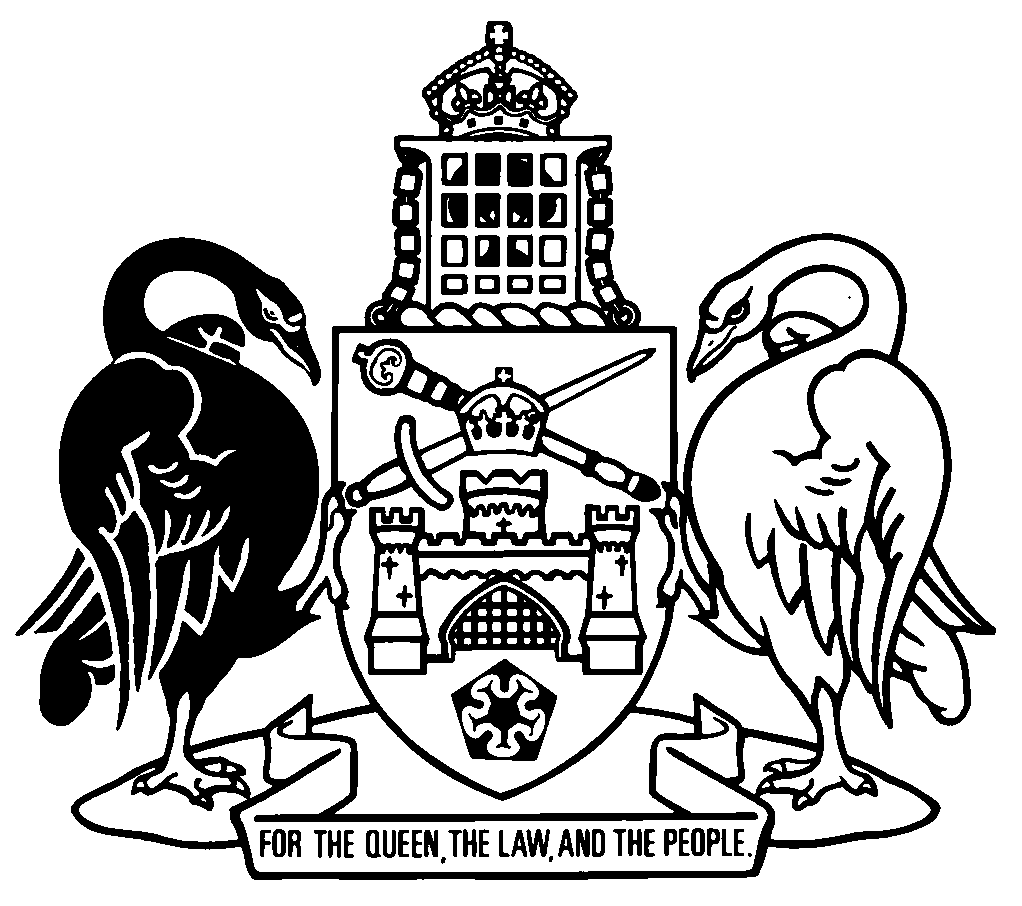 Australian Capital TerritoryTerritory Records Act 2002    A2002-18Republication No 20Effective:  21 June 2019 – 22 June 2021Republication date: 21 June 2019Last amendment made by A2019-17About this republicationThe republished lawThis is a republication of the Territory Records Act 2002 (including any amendment made under the Legislation Act 2001, part 11.3 (Editorial changes)) as in force on 21 June 2019.  It also includes any commencement, amendment, repeal or expiry affecting this republished law to 21 June 2019.  The legislation history and amendment history of the republished law are set out in endnotes 3 and 4. Kinds of republicationsThe Parliamentary Counsel’s Office prepares 2 kinds of republications of ACT laws (see the ACT legislation register at www.legislation.act.gov.au):authorised republications to which the Legislation Act 2001 appliesunauthorised republications.The status of this republication appears on the bottom of each page.Editorial changesThe Legislation Act 2001, part 11.3 authorises the Parliamentary Counsel to make editorial amendments and other changes of a formal nature when preparing a law for republication.  Editorial changes do not change the effect of the law, but have effect as if they had been made by an Act commencing on the republication date (see Legislation Act 2001, s 115 and s 117).  The changes are made if the Parliamentary Counsel considers they are desirable to bring the law into line, or more closely into line, with current legislative drafting practice.  This republication includes amendments made under part 11.3 (see endnote 1).Uncommenced provisions and amendmentsIf a provision of the republished law has not commenced, the symbol  U  appears immediately before the provision heading.  Any uncommenced amendments that affect this republished law are accessible on the ACT legislation register (www.legislation.act.gov.au). For more information, see the home page for this law on the register.ModificationsIf a provision of the republished law is affected by a current modification, the symbol  M  appears immediately before the provision heading.  The text of the modifying provision appears in the endnotes.  For the legal status of modifications, see the Legislation Act 2001, section 95.PenaltiesAt the republication date, the value of a penalty unit for an offence against this law is $160 for an individual and $810 for a corporation (see Legislation Act 2001, s 133).Australian Capital TerritoryTerritory Records Act 2002Contents	PagePart 1	Preliminary	2	1	Name of Act	2	3	Main purposes of Act	2	4	Dictionary	2	5	Notes	3	5A	Offences against Act—application of Criminal Code etc	3	6	Application of Act	3Part 2	Management and care of records	5Division 2.1	General	5	7	Meaning of agency	5	8	Meaning of principal officer	6	9	Meaning of record of an agency etc	7	10	Meaning of records management	7	11	Meaning of control and entitled to control of a record	8	12	Records to which Act applies	8Division 2.2	Obligation of principal officers	8	13	Principal officers must ensure Act complied with	8Division 2.3	Records management	8	14	Agencies to make and keep records	8	15	Agencies to ensure accessibility of information	8	16	Approved records management programs	9	17	Procedure for approving records management programs	11	18	Approved standards and codes for records management	11	19	Approval of schedules for the disposal of records	12	19A	Records disposal schedules—suspension	12	20	Review of approved standards and codes	12	21	Inspection of records management programs	13Division 2.4	Protection of records	13	22	Protecting records	13	23	Protection measures	14	23A	Agencies with inter-government functions	15	23B	Report about inter-government records agreements	16	24	Normal administrative practice	16Division 2.5	Miscellaneous	17	25	Records of agency that no longer exists etc	17Part 3	Agency records—access	19	26	Access to records	19	27	Requests for access	19	28	Declaration applying provisions of FOI Act	19	29	Giving access to records under this Act	20	30	Register of records	21	31	Protection from liability when access given	22Part 3A	Executive records—access and release	23	31A	Application—pt 3A	23	31B	Definitions—pt 3A	23	31C	List of released executive records—publication	25	31D	Requests for access	25	31E	Giving access to accessible executive records—no release restraint determination	25	31F	Giving access to accessible executive records—release restraint determination	26	31G	Release delayed or denied	28	31H	FOI Act access not prevented	29	31I	Internal review notice—release restraint determination	29	31J	Internal review of certain determinations	30	31K	Internal review—application	30	31L	Internal review	31	31M	Review of determinations by ACAT	31	31N	Protection from liability—executive records	31Part 4	Director of Territory Records	32	32	Establishment of position	32	33	Functions	32	34	Appointment of the director	34	35	Term of appointment of director	34	36	Ending of appointment of director	34	37	Conditions of appointment generally	35	38	Delegation	35	39	Ministerial directions to the director	35	40	Arrangements for staff	36Part 5	Territory Records Advisory Council	37Division 5.1	Establishment, functions and members of council	37	41	Territory Records Advisory Council	37	42	Functions of council	37	43	Membership of council	37	44	Appointed members of council	38	45	Chairperson and deputy chairperson	38	46	Term of appointment of appointed members	39	47	Ending of appointment of appointed members	39	48	Conditions of appointment generally	39Division 5.2	Proceedings of council	40	49	Time and place of meetings of council	40	50	Procedures governing proceedings of council	40	51	Disclosure of interests by members of council	41Part 6	Miscellaneous	43	52	Secrecy	43	53	Secrecy about information acquired under other Acts	44	54	Protection from liability	45	55	Determination of fees	45	56	Approved forms	46	57	Regulation-making power	46Dictionary		47Endnotes		50	1	About the endnotes	50	2	Abbreviation key	50	3	Legislation history	51	4	Amendment history	55	5	Earlier republications	59	6	Expired transitional or validating provisions	61Australian Capital TerritoryTerritory Records Act 2002An Act about Territory records, and for other purposesPart 1	Preliminary1	Name of ActThis Act is the Territory Records Act 2002.3	 purposes of ActThe main purposes of this Act are—	(a)	to encourage open and accountable government by ensuring that Territory records are made, managed and, if appropriate, preserved in accessible form; and	(b)	to support the management and operation of Territory agencies; and	(c)	to preserve Territory records for the benefit of present and future generations; and	(d)	to ensure that public access to records is consistent with the principles of the FOI Act.4	DictionaryThe dictionary at the end of this Act is part of this Act.Note 1	The dictionary at the end of this Act defines certain terms used in this Act, and includes references (signpost definitions) to other terms defined elsewhere.For example, the signpost definition ‘health record—see the Health Records (Privacy and Access) Act 1997, dictionary.’ means that the term ‘health record’ is defined in that dictionary and the definition applies to this Act.Note 2	A definition in the dictionary (including a signpost definition) applies to the entire Act unless the definition, or another provision of the Act, provides otherwise or the contrary intention othe rwise appears (see Legislation Act, s 155 and s 156 (1)).5	NotesA note included in this Act is explanatory and is not part of this Act.Note	See Legislation Act, s 127 (1), (4) and (5) for the legal status of notes.5A	Offences against Act—application of Criminal Code etcOther legislation applies in relation to offences against this Act. Note 1	Criminal CodeThe Criminal Code, ch 2 applies to the offences against this Act.The chapter sets out the general principles of criminal responsibility (including burdens of proof and general defences), and defines terms used for offences to which the Code applies (eg conduct, intention, recklessness and strict liability).Note 2	Penalty unitsThe Legislation Act, s 133 deals with the meaning of offence penalties that are expressed in penalty units.6	Application of Act	(1)	This Act, except for the following provisions, does not apply to records that are health records:	(a)	section 16;	(b)	section 17; 	(c)	section 19;	(d)	section 21.	(2)	This Act does not apply to records of the human rights commission in relation to—	(a)	a complaint made to the commission under the Health Records Act, section 18; or	(b)	the exercise of a function under the Human Rights Commission Act 2005 in relation to a complaint mentioned in paragraph (a).	(3)	This Act does not apply to records of the legal aid commission that relate to—	(a)	the provision of legal assistance to a person under the Legal Aid Act 1977, part 5 (Provision of legal assistance by commission); or 	(b)	a negotiation process conducted under the Legal Aid Act 1977, part 5A (Dispute resolution).Note	Under the Legal Aid Act 1977, s 69B, the legal aid commission must have a records management program for records mentioned in s (3). The program is to be approved by the chief executive officer and a copy of the program given to the director (see Legal Aid Act 1977, s 69C). Part 2	Management and care of recordsDivision 2.1	General7	Meaning of agencyIn this Act:agency means—	(a)	the Executive; or	(b)	the administrative unit; or	(c)	a statutory office-holder and the staff assisting the statutory office-holder; or	(d)	a territory authority; or	(e)	a territory instrumentality; or	(f)	a territory-owned corporation or a subsidiary of a territory-owned corporation; or	(g)	the Office of the Legislative Assembly; or	(h)	an officer of the Assembly; or	(i)	the Supreme Court; or	(j)	the Magistrates Court or Coroner’s Court; or 	(k)	the ACAT; or	(l)	a board of inquiry under the Inquiries Act 1991; or	(m)	a judicial commission under the Judicial Commissions Act 1994; or	(n)	the judicial council under the Judicial Commissions Act 1994, section 5A; or	(o)	a royal commission under the Royal Commissions Act 1991; or	(p)	an entity prescribed by regulation to be an agency.8	Meaning of principal officerIn this Act:principal officer, of an agency, means—	(a)	for the Executive—the head of service; or	(b)	for an administrative unit—the director-general of the administrative unit; or	(c)	for the Supreme Court, Magistrates Court, Coroner’s Court or ACAT—the principal registrar appointed under the Court Procedures Act 2004, section 11A; or	(d)	for the Office of the Legislative Assembly—the clerk of the Legislative Assembly; or	(e)	for an officer of the Assembly—the officer; or	(f)	for a statutory office-holder and the staff assisting the statutory office-holder—the statutory office-holder; or	(g)	for a territory-owned corporation or a subsidiary of a territory-owned corporation—the chief executive officer of the corporation or subsidiary; or	(h)	for a royal commission, board of inquiry, judicial commission or the judicial council (the body)—the director-general of the administrative unit that provides secretariat support to the body; or	(i)	for any other agency—the person prescribed by regulation to be the principal officer of the agency.9	Meaning of record of an agency etc	(1)	For this Act, a record of the Executive—	(a)	is a record under the Executive’s control or that it is entitled to control, kept as a record of its activities; and	(b)	includes a record created or received by a Minister as a member of the Executive; but	(c)	does not include a record—	(i)	relating to the Minister’s personal or political activities; or	(ii)	created or received by the Minister only in the Minister’s capacity as a member of the Legislative Assembly.	(2)	For this Act, a record of an agency other than the Executive is a territory record under the agency’s control or to which it is entitled to control.	(3)	For this Act, a territory record is a record made and kept, or received and kept, by a person in the course of exercising a function under a territory law.10	Meaning of records management	(1)	For this Act, records management, in relation to an agency, is the managing of records of the agency—	(a)	to meet its operational needs; and	(b)	to ensure its records are managed and, if appropriate, preserved in accessible form—	(i)	to allow public access to them consistent with the principles of the FOI Act; and	(ii)	for the benefit of future generations.	(2)	Records management covers, but is not limited to, the creation, keeping, protection, preservation, storage and disposal of, and access to, records of the agency.11	Meaning of control and entitled to control of a record	(1)	For this Act, an agency has control of a record if the agency has possession of the record.	(2)	For this Act, an agency is entitled to control a record if it is entitled to possession of the record.12	Records to which Act appliesThis Act applies to a record of an agency whenever it was made.Division 2.2	Obligation of principal officers13	Principal officers must ensure Act complied withThe principal officer of an agency must ensure that the agency complies with this Act in relation to its records.Note	A reference to an Act includes a reference to the statutory instruments made or in force under the Act, including regulations (see Legislation Act, s 104).Division 2.3	Records management14	Agencies to make and keep recordsAn agency must make and keep full and accurate records of its activities.15	Agencies to ensure accessibility of information An agency must take the steps necessary to ensure that the information in its records continues to be accessible in accordance with the FOI Act and this Act.16	Approved records management programs	(1)	An agency must have an approved records management program.	(2)	The approved records management program must include arrangements—	(a)	for ensuring that the agency complies with this Act and the records management program; andNote	A reference to an Act includes a reference to the statutory instruments made or in force under the Act, including regulations (see Legislation Act, s 104).	(b)	for establishing normal practices and procedures for the exercise of functions of the agency in relation to its records (normal administrative practices), including the disposal of records; and	(c)	for telling the director about any arrangements entered into with an entity that is not an agency to carry out any aspect of its records management; and	(d)	under which the director may examine the operation of the records management program and the agency’s compliance with this Act and the records management program; and	(e)	for the resolution of disputes about whether the agency is complying with this Act or the records management program; and	(f)	to allow the director to report on the agency’s compliance with this Act and the records management program; and	(g)	for allocating resources for the records management program; and	(h)	for the proper care of records of the agency, particularly records of archival or enduring value; and	(i)	for preserving records containing information that may allow people to establish links with their Aboriginal or Torres Strait Islander heritage; and	(j)	for the regular review of records to which a declaration under section 28 (Declarations applying provisions of FOI Act) applies; and	(k)	for the director, if asked by the agency, to provide assistance, advice and training to the agency in records management; and	(l)	for review and replacement or amendment of the records management program.	(3)	Subsection (2) does not limit the matters that may be included in the approved records management program.	(4)	An agency may dispose of a record only in accordance with its records management program.	(5)	An agency may dispose of a record mentioned in subsection (2) (i) only after consulting the council.	(6)	An agency must comply with its records management program.	(7)	Subsection (6) has effect despite any other Territory law, including the Inquiries Act 1991, Judicial Commissions Act 1994 or Royal Commissions Act 1991.	(8)	Despite anything else in this section— 	(a)	an approved records management program for health records is in addition to, and must not be inconsistent with, the requirements of the Health Records Act; and	(b)	the Health Records Act prevails to the extent of any inconsistency between the program and the Health Records Act.17	Procedure for approving records management programs	(1)	The principal officer of an agency may, in writing, approve a records management program for the agency if satisfied that—	(a)	it complies with the approved standards and codes; and	(b)	the director has approved a schedule for the disposal of records of the agency; and	(c)	it includes the arrangements mentioned in section 16 (2) (Approved records management programs); and	(d)	for records of an agency containing information that may allow people to establish links with their Aboriginal or Torres Strait Islander heritage—the agency has consulted with the council; and	(e)	for records of the agency that are health records—it is not inconsistent with the Health Records Act.	(2)	However, the principal officer of an agency may approve an agency’s records management program even though the program does not comply with an approved standard or code, only if the director has certified in writing that the noncompliance is necessary for the agency’s operational needs.	(3)	If the principal officer of an agency approves an agency’s records management program, the principal officer must give a copy of the program to the director.18	Approved standards and codes for records management	(1)	The director may, in writing, approve standards and codes for agency records management.	(2)	Before approving a standard or code, the director must give a copy to each agency and give the agency a reasonable opportunity to comment on the standard or code.	(3)	In deciding whether to approve a standard or code, the director must take into account any comments made by an agency.	(4)	An approved standard or code is a notifiable instrument.Note	A notifiable instrument must be notified under the Legislation Act.19	Approval of schedules for the disposal of records	(1)	The director may, in writing, approve schedules for the disposal of an agency’s records.	(2)	An approved schedule is a notifiable instrument.Note 1	A notifiable instrument must be notified under the Legislation Act.Note 2	The director may amend or repeal an approved schedule at any time after its making. The power to amend or repeal the approved schedule is exercisable in the same way, and subject to the same conditions, as the power to make the approved schedule (see Legislation Act, s 46).19A	Records disposal schedules—suspension	(1)	The director may suspend a schedule approved under section 19 in relation to a record or a class of records mentioned in the schedule.	(2)	A suspension is a notifiable instrument.Note 1	A notifiable instrument must be notified under the Legislation Act.Note 2	The director may amend or repeal a suspension at any time after its making. The power to amend or repeal the suspension is exercisable in the same way, and subject to the same conditions, as the power to make the suspension (see Legislation Act, s 46). 20	Review of approved standards and codes The director must keep the approved standards and codes under review.21	Inspection of records management programs	(1)	The principal officer of an agency must make the agency’s records management program available for public inspection without charge during ordinary working hours at the office of the principal officer and any other place decided by the principal officer.	(2)	This section does not require the principal officer of an agency to include in the agency’s records management program made available for public inspection information about the existence or non-existence of a document if that information would make the program contrary to the public interest information.Division 2.4	Protection of records22	Protecting records	(1)	An agency must ensure the safekeeping and proper preservation of its records.	(2)	An agency must ensure that its records that are in someone else’s possession are held under arrangements that provide for the safekeeping, proper preservation and return of the records.	(3)	If an agency does not have control of a record that it is entitled to control and the record is not held under arrangements mentioned in subsection (2), the agency must take reasonable steps to recover control of the record.	(4)	Subsection (3) does not apply if the record is under the control of someone else who has a right to control it.23	Protection measures	(1)	An agency must not—	(a)	abandon or dispose of a record; or	(b)	transfer or offer to transfer, or be a party to arrangements for the transfer of, the possession or ownership of a record; or	(c)	damage a record; or	(d)	neglect a record in a way that causes, or is likely to cause, damage to the record.	(2)	However, an agency does not contravene subsection (1) by doing—	(a)	anything in accordance with the agency’s normal administrative practice; or	(b)	anything authorised or required to be done under this Act, or a provision of another Act, or a subordinate law, prescribed under the regulations; or	(c)	anything with the written approval of the director or in accordance with a practice or procedure approved by the director; or	(d)	anything in accordance with a resolution of the Legislative Assembly; or	(e)	anything in accordance with an order or decision of a court or tribunal.	(3)	Despite section 23 (1) (b), the director may approve, in writing, the transfer of the possession or ownership of a record of an agency to a public body of the Commonwealth or a State if the director is satisfied on reasonable grounds—	(a)	that the record is not a record the agency should retain control over; and	(b)	in relation to any other matter prescribed by regulation for this subsection.Note	State includes the Northern Territory (see Legislation Act, dict, pt 1).	(4)	This section prevails over an Act enacted before the commencement of this section.	(5)	An Act enacted after the commencement of this section is not to be interpreted as prevailing over or otherwise changing the effect of this section except so far as the Act provides expressly for it to have that effect.23A	Agencies with inter-government functions	(1)	This section applies to an agency that exercises functions (inter-government functions) under a law, or under an agreement or other arrangement between governments, that provides for the exercise of functions by the agency jointly or in cooperation with a public body of the Commonwealth or a State.Note	State includes the Northern Territory (see Legislation Act, dict, pt 1).	(2)	The director may enter into an agreement (an inter-government records agreement) with the agency about the agency’s rights and obligations in relation to the making, keeping, protection and control of and access to the agency’s inter-government records.	(3)	An inter-government records agreement may exclude or modify the operation of a provision of this Act in its application to inter-government records.	(4)	This Act has effect in relation to an inter-government record mentioned in subsection (3) in accordance with the inter-government records agreement.	(5)	In this section:inter-government record, of an agency, means a record of the agency that relates to its inter-government functions.public body means a body established for a public purpose. 23B	Report about inter-government records agreements	(1)	This section applies if the director enters into an inter-government records agreement with an agency under section 23A (2).	(2)	The director must give a report about the agreement to the Minister.	(3)	The report must include the following information:	(a)	the name of the agency;	(b)	the date the agreement was entered into;	(c)	a brief description of the agreement, including whether the agreement excludes or modifies the operation of a provision of this Act in its application to inter-government records.	(4)	If the Minister is given a report under subsection (2), the Minister must present the report to the Legislative Assembly within 6 sitting days after the day the Minister receives the report.24	Normal administrative practice	(1)	Something is taken to have been done in accordance with an agency’s normal administrative practice if—	(a)	it is done in accordance with the normal practices and procedures for the exercise of functions in the agency; and	(b)	the practices and procedures are consistent with the agency’s approved records management program.	(2)	However, something is taken not to have been done in accordance with an agency’s normal administrative practice if—	(a)	it is done corruptly or fraudulently, for the purpose of concealing evidence of wrongdoing, or for any other improper purpose; or	(b)	it is conduct declared under the regulations to be unacceptable conduct; or	(c)	it is done in accordance with a practice or procedure declared under the regulations to be unacceptable; or	(d)	it is done in accordance with a practice or procedure that the Minister has told the agency in writing is unacceptable.Division 2.5	Miscellaneous25	Records of agency that no longer exists etc	(1)	If an agency (the original agency) is abolished or otherwise ceases to exist, the records of the agency become the records of—	(a)	the agency that exercises the functions of the original agency to which the record most closely relates; or	(b)	if the head of service directs that the record becomes the record of an agency—that agency.	(2)	If a function of an agency (the original agency) is given or transferred to another agency, the records of the agency relating to the function become the records of—	(a)	the agency to which the functions of the original agency are transferred; or	(b)	if the head of service directs that the record becomes the record of an agency—that agency.	(3)	If a function of an agency (the original agency) is discontinued, the records of the agency become the records of—	(a)	the agency that exercises the functions of the original agency to which the record most closely relates; or	(b)	if the head of service directs that the record becomes the record of an agency—that agency.Part 3	Agency records—access26	Access to records	(1)	A record of an agency is open to public access under this Act on the next Canberra Day after the end of 20 years after the record, or the original of which it is a copy, came into existence. 	(2)	A person is entitled to access under this Act to a record of an agency that is open to public access.27	Requests for access	(1)	A person who wishes to have access to a record of an agency that is open to public access may apply to the agency.	(2)	An agency must take reasonable steps to assist a person to make a request in accordance with this section.	(3)	An agency to which a request is made in accordance with this section must comply with the request within a reasonable time.28	Declaration applying provisions of FOI Act	(1)	The director may, on application by an agency, declare a record of the agency to be a record to which the FOI Act, part 5 (Access applications) applies.	(2)	The director may make the declaration only if—	(a)	the disclosure of the record would, or could reasonably be expected to—	(i)	endanger the life or physical safety of a person; or	(ii)	prejudice law enforcement; or	(iii)	unreasonably disclose information about any person (including a deceased person); or	(iv)	be a contempt of court or the Legislative Assembly; or	(b)	the record is subject to legal professional privilege.	(3)	Unless sooner revoked, a declaration is in force for—	(a)	10 years after the day it is made; or	(b)	if a shorter period is stated in the declaration—the stated period.	(4)	A declaration can be made more than once for a record.	(5)	While a declaration about a record is in force, a person is not entitled to access to the record under this Act.Note	A record to which a declaration applies may be accessed under the FOI Act.29	Giving access to records under this Act	(1)	If a person is entitled to access under this Act to a record of an agency, the person is entitled to be given access to the record by being given—	(a)	a reasonable opportunity to inspect the record; or	(b)	a copy of the record; or	(c)	if the record is a record from which information may be produced or made available by electronic or other means—access to the information by use of that means; or	(d)	if the record is a record of words in a sound recording, or in shorthand or other encoded material—a written transcript of the words.Note	A fee may be determined under s 55 for this provision.	(2)	The person is entitled to choose how the person is to be given access, but the agency may decide to give access in another way if satisfied that access in the way chosen by the person—	(a)	is not practicable because the agency does not have, and cannot readily obtain, equipment necessary to give access that way; or	(b)	would be unreasonable because of the cost to the agency in giving access that way; or	(c)	would interfere unreasonably with the agency’s operations; or	(d)	would not be appropriate having regard to the physical nature of the record; or	(e)	would be detrimental to the proper preservation of the record; or	(f)	would be an infringement of copyright, other than copyright owned by the Territory or an agency.	(3)	The agency may give access subject to conditions to ensure the safe custody and proper preservation of the record.30	Register of recordsAn agency must keep a register of its records in relation to which a declaration under section 28 (Declaration applying provisions of FOI Act) is in force.31	Protection from liability when access givenIf an agency (the access provider) gives access under this Act to a record of the agency—	(a)	an action for defamation or breach of confidence does not lie against the Territory, an agency, a public servant, or anyone else acting with the authority of the access provider, because of the giving of the access; and	(b)	an action for defamation or breach of confidence in relation to a publication involved in, or resulting from, the giving of the access does not lie against the author of the record or anyone else because of the author or the other person having given the record to an agency; and	(c)	the giving of the access is not, for a law about defamation or breach of confidence, an authorisation or approval of the publication of the record or its contents by the person to whom the access is given.Part 3A	Executive records—access and release31A	Application—pt 3AThis part applies to an executive record whenever the submission day for the record happened.31B	Definitions—pt 3AIn this part:accessible executive record means an executive record (or part of a record) on or after its earliest release day.Assembly means the Legislative Assembly or a committee of the Legislative Assembly nominated by the Speaker for this part.earliest release day, for an executive record, means the next Canberra Day after the end of 10 years after the record’s submission day.ExampleIf the submission day for an executive record was 1 February 2002, its earliest release day is Canberra Day 2012.Executive includes a committee of the Executive.executive record means—	(a)	a record (or part of a record) that—	(i)	has been, or is proposed by a Minister to be, submitted to the Executive for consideration; and	(ii)	was brought into existence for the purpose of submission for consideration by the Executive; or	(b)	an official record (or part of an official record) of the Executive; or	(c)	a copy of a record (or part of a record) mentioned in paragraph (a) or (b); or	(d)	a record (or part of a record) the disclosure of which would involve the disclosure of any deliberation or decision of the Executive, other than a record (or part of a record) by which a decision of the Executive was officially published.internally reviewable determination—see section 31J (1).internal reviewer—see section 31J (2).later release day—see section 31G (7). principal officer means principal officer of the Executive.protected private information—see section 31G (2) (b).release restraint determination—see section 31G (2).reviewable decision notice—see section 31I (1).submission day, of an executive record, means the day of the meeting of the Executive to which the record relates.31C	List of released executive records—publication	(1)	The principal officer must arrange for a list of all accessible executive records to be available to the public, without charge, in printed and electronic form.Example—electronic formmaking an electronic copy of the list available on a websiteNote	An executive record becomes an accessible executive document on its earliest release day (see s 31B, defs of accessible executive record and earliest release day).	(2)	If a release restraint determination is in force in relation to an executive record, the principal officer must—	(a)	arrange for the determination to be listed in relation to the entry for the executive record; and	(b)	include a reviewable decision notice in the entry.31D	Requests for accessA person who wishes to have access to an accessible executive record may apply to the principal officer.31E	Giving access to accessible executive records—no release restraint determination	(1)	This section applies if—	(a)	the principal officer receives a request from a person under section 31D for access to an accessible executive record; and	(b)	no release restraint determination is in force in relation to the record.	(2)	The principal officer must, without charge, give the person a copy of the accessible executive record as soon as practicable after receiving the request.31F	Giving access to accessible executive records—release restraint determination 	(1)	This section applies if—	(a)	the principal officer receives a request from a person under section 31D for access to an accessible executive record; and	(b)	either—	(i)	the principal officer has decided, or decides, to make a release restraint determination about the record (see section 31G (Release delayed or denied)); or	(ii)	a release restraint determination about the record is in force.	(2)	If a release restraint determination about the record is in force, the principal officer must, without charge—	(a)	for any part of the record to which the determination does not apply—give the person a copy of the part as soon as practicable after receiving the request; and	(b)	for any part of the record to which the determination applies—	(i)	if the request is made before the later release day for the part—refuse the request; or	(ii)	if the request is made on or after the later release day for the part—give the person a copy of the part as soon as practicable after receiving the request.	(3)	However, the principal officer must refuse a request for a copy of a part of a record if—	(a)	a release restraint determination is in force determining the part to contain protected private information; and	(b)	the determination provides that the part is not to be released at all.	(4)	Despite subsections (2) (b) (i) and (3), the principal officer must give a person a copy of a part of the record as soon as practicable after receiving the request if—	(a)	a release restraint determination is in force determining the part to contain protected private information; and	(b)	either—	(i)	the protected private information relates only to that person; or	(ii)	if the person to whom the information relates is dead—the person requesting the copy is the dead person’s legal personal representative.ExampleIf the protected private information relates to a number of people, and is made jointly by all those people, or by a person with the authority of all those people, s (4) (b) would apply to allow the request to be granted.	(5)	If the principal officer has made a release restraint determination about the record that is in force, the principal officer must (whether the principal officer gives the person a copy of any part of the record), as soon as practicable after receiving the request, give the person—	(a)	a copy of the determination; and 	(b)	if the determination was made after the request was received—a reviewable decision notice.31G	Release delayed or denied	(1)	Before giving a copy of an accessible executive record to a person under section 31E or section 31F, the principal officer must assess whether it contains information that would, or could reasonably be expected to—	(a)	endanger the life or physical safety of a person; or	(b)	be an unreasonable limitation on a person’s rights under the Human Rights Act 2004; or	(c)	significantly prejudice an ongoing criminal investigation.	(2)	The principal officer may determine (by a release restraint determination)—	(a)	that any part of the record containing the information is only to be released on or after the later release day; or	(b)	for any information (protected private information) that would, or could reasonably be expected to, disclose personal information about any person (including a deceased person) and is contrary to the public interest information—	(i)	that the part containing the information is only to be released on or after the later release day; or	(ii)	that the part containing the information is not to be released at all.	(3)	The determination must state the reasons for making the determination.	(4)	Unless the determination states that the relevant part of the document is not to be released at all (see subsection (2) (b) (ii)), it—	(a)	may determine a day for subsection (7) (a), by stating a particular day or providing a way of working out the day; and	(b)	must explain how the later release day for the document is worked out under subsection (7).	(5)	A copy of the determination must be kept with the record.	(6)	The determination commences on the day it is made.	(7)	The later release day for a part of the record is the earliest of the following:	(a)	the determined day (if any) under subsection (4) (a);	(b)	the day 5 years after the record’s earliest release day;	(c)	the next Canberra Day after the end of 20 years after the record’s submission day;	(d)	if the determination ceases to be in force—the day it ceases to be in force.Note	The principal officer may, by instrument, change or revoke a release restraint determination at any time after its making. The power to change or revoke the determination is exercisable in the same way, and subject to the same conditions, as the power to make the determination (see Legislation Act, s 46).31H	FOI Act access not preventedThis part must not be interpreted as restricting any right of access to information under the FOI Act.31I	Internal review notice—release restraint determination	(1)	The principal officer must give written notice (a reviewable decision notice) of a release restraint determination to each person whose interests are affected by the determination.Note	The requirements for reviewable decision notices are prescribed under the ACT Civil and Administrative Tribunal Act 2008.	(2)	In particular, the reviewable decision notice must tell the person—	(a)	whether the person has the right to apply for internal review of the determination or the right to apply to the ACAT for review of the determination, and how the application must be made; and	(b)	if the person has the right to apply for internal review of the determination—that the person has the right to apply to the ACAT for the review of the decision on the internal review if the person is dissatisfied with that decision.31J	Internal review of certain determinations	(1)	A person whose interests are affected by a release restraint determination (an internally reviewable determination) may apply in writing to the principal officer for internal review of the determination.	(2)	The principal officer must arrange for someone else (the internal reviewer) to review the determination.	(3)	However, this section does not apply to a release restraint determination made personally by the principal officer.Note	Section 31M provides for review, by ACAT, of release restraint determinations exempt from internal review.31K	Internal review—application	(1)	An application for internal review of an internally reviewable determination must be made within—	(a)	28 days after the day when the applicant is told about the determination by the principal officer; or	(b)	any longer period allowed by the internal reviewer, whether before or after the end of the 28-day period.	(2)	The application must set out the grounds on which internal review of the determination is sought.	(3)	The making of the application for internal review does not affect the operation of the determination.31L	Internal review	(1)	The internal reviewer must review the internally reviewable determination, and confirm, vary or revoke the determination, within 5 business days after the principal officer receives the application for internal review of the determination.Note	For the meaning of business day, see the Legislation Act, dictionary, pt 1.	(2)	If the determination is not varied or revoked within the 5-day period, the determination is taken to have been confirmed by the internal reviewer.	(3)	As soon as practicable after reviewing the determination, the internal reviewer must give written notice of the decision on the internal review to the applicant.31M	Review of determinations by ACAT A person whose interest are affected by a release restraint determination may apply to the ACAT for review of—	(a)	a decision made by an internal reviewer; or	(b)	a release restraint determination, other than an internally reviewable determination.Note	If a form is approved under the ACT Civil and Administrative Tribunal Act 2008 for the application, the form must be used.31N	Protection from liability—executive recordsThe Territory is not liable to any person for anything done honestly and without recklessness to comply with this part.Part 4	Director of Territory Records32	Establishment of positionThe position of Director of Territory Records is established.33	Functions	(1)	The director has the following functions:	(a)	to develop and approve standards and codes for records management by agencies;	(b)	to assist in the development of an agency’s records management program and amendments of the program; 	(c)	to encourage consistency in records management programs between agencies;	(d)	on behalf of the Territory or an agency, to recover possession or control of records that, for whatever reason, are not under the control of an agency;	(e)	to give advice to agencies about the preparation of, and to approve or suspend, schedules for the disposal of records under records management programs;	(f)	to monitor the disposal of records by agencies;	(g)	to examine the operation of the records management program of an agency and the agency’s compliance with this Act and the program and report on the operation and compliance;	(h)	to advise the Minister on any matter relevant to records management or the operation of this Act;	(i)	to give assistance, advice and training to agencies in records management;	(j)	to develop measures for the preservation of records about Aboriginal and Torres Strait Islander heritage;	(k)	to encourage consistency between agencies in the preparation of indexes and other guides to assist in the awareness of, and access to, records;	(l)	to encourage the development of appropriate records management training for agency staff;	(m)	on behalf of the Territory or an agency, to enter into and manage arrangements with the National Archives of  or any other entity about records management;	(n)	to assist in the development of facilities for access by the public to records; 	(o)	to exercise any other function given to the director under this Act or any other Territory law;	(p)	to do anything else—	(i)	incidental, complementary or helpful to the director’s other functions; or	(ii)	likely to improve the effective and efficient exercise of the director’s other functions.Note	A provision of a law that gives an entity (including a person) a function also gives the entity the powers necessary and convenient to exercise the function (see Legislation Act, s 196 (1) and dict, pt 1, defs entity and function).	(2)	In subsection (1) (g):report means—	(a)	for an agency mentioned in section 7 (Meaning of agency) other than a board of inquiry or royal commission—report to the Minister; and	(b)	for a board of inquiry or royal commission—report to the Legislative Assembly.34	Appointment of the directorThe director is appointed by the Minister.Note 1	For the making of appointments generally, see Legislation Act, pt 19.3.  Note 2	Certain statutory appointments made by a Minister require consultation with a Legislative Assembly committee and are disallowable (see Legislation Act, div 19.3.3).Note 3	A power to appoint a person to a position includes power to appoint a person to act in the position (see Legislation Act, s 209).35	Term of appointment of directorThe director is to be appointed for a term not longer than 5 years.Note	A person may be reappointed to a position if the person is eligible to be appointed to the position (see Legislation Act, s 208 and dict, pt 1, def appoint).36	Ending of appointment of directorThe Minister may end the director’s appointment—	(a)	for misbehaviour or physical or mental incapacity; or	(b)	if the director becomes bankrupt or personally insolvent; or	(c)	if the director is convicted or found guilty of an indictable offence; or	(d)	if the member fails to comply with section 51 (Disclosure of interests by members of council) without reasonable excuse; or	(e)	if the director is absent from duty for 14 consecutive days, or for 28 days in any 12 months, except on leave given by the Minister.Note	The director’s appointment also ends if the director resigns (see Legislation Act, s 210).37	Conditions of appointment generallyThe director holds the position on the conditions not provided by this Act or another Territory law that are decided by the Minister.38	DelegationThe director may delegate the director’s powers under this Act (other than section 28 (Declaration applying provisions of FOI Act) to a public servant.Note	For the making of delegations and the exercise of delegated functions, see Legislation Act, pt 19.4.39	Ministerial directions to the director	(1)	The Minister may give written directions to the director about the exercise of the director’s functions.	(2)	Before giving a direction, the Minister must—	(a)	tell the director of the intent of the proposed direction; and	(b)	give the director a reasonable opportunity to comment on the proposed direction; and	(c)	consider any comments made by the director.	(3)	The Minister must present a copy of a direction given under this section to the Legislative Assembly within 6 sitting days after the day it is given.	(4)	The director must comply with a direction given to the director under this section.	(5)	For the Competition and Consumer Act 2010 (Cwlth), this Act authorises—	(a)	the giving of a direction under this section; and 	(b)	the doing of, or the failure to do, anything by the director to comply with a direction under this section.40	Arrangements for staffThe director may arrange with the head of service to use the services of a public servant.Note	The head of service may delegate powers in relation to the management of public servants to a public servant or another person (see Public Sector Management Act 1994, s 18).Part 5	Territory Records Advisory CouncilDivision 5.1	Establishment, functions and members of council41	Territory Records Advisory CouncilThere is a Territory Records Advisory Council.42	Functions of councilThe functions of the council are to advise the director about—	(a)	the development and review of standards and codes for agency records management; and	(b)	the disposal of agency records; and	(c)	the preservation of agency records about Aboriginal and Torres Strait Islander heritage; and	(d)	issues relating to the access to records that are open to public access under section 26 (Access to records).Note	A provision of a law that gives an entity (including a person) a function also gives the entity the powers necessary and convenient to exercise the function (see Legislation Act, s 196 (1) and dict, pt 1, defs of entity and function).43	Membership of councilThe council consists of—	(a)	the director; and 	(b)	not less than 5, and not more than 8, members (the appointed members) appointed by the Minister under section 44.44	Appointed members of council	(1)	The Minister must appoint as a member at least 1 person to represent each of the following:	(a)	agencies;	(b)	professional organisations interested in records management and archives;	(c)	community associations interested in historical or heritage issues;	(d)	entities interested in Aboriginal and Torres Strait Islander heritage;	(e)	organisations interested in public administration, governance or public accountability.Note 1	For the making of appointments generally, see Legislation Act, pt 19.3.  Note 2	Certain statutory appointments made by a Minister require consultation with a Legislative Assembly committee and are disallowable (see Legislation Act, div 19.3.3).Note 3	A power to appoint a person to a position includes power to appoint a person to act in the position (see Legislation Act, s 209).	(2)	The person appointed to represent entities mentioned in subsection (1) (d) must be an Aboriginal or Torres Strait Islander.45	Chairperson and deputy chairperson	(1)	The Minister must appoint—	(a)	an appointed member to be chairperson; and	(b)	another appointed member to be deputy chairperson	(2)	A person appointed to be chairperson or deputy chairperson ceases to hold office if the person ceases to be an appointed member.46	Term of appointment of appointed membersAn appointed member is to be appointed for a term of not longer than 3 years.Note	A person may be reappointed to a position if the person is eligible to be appointed to the position (see Legislation Act, s 208 and dict, pt 1, def appoint).47	Ending of appointment of appointed members	(1)	The Minister must end the appointment of an appointed member if satisfied that the member is no longer an appropriate person to represent the relevant group of entities mentioned in section 44 (1) (a), (b), (c) and (d) (Appointed members of council).	(2)	The Minister may end the appointment of an appointed member—	(a)	for misbehaviour or physical or mental incapacity; or	(b)	if the member is absent for 3 consecutive meetings of the council without reasonable excuse; or	(c)	if the member is convicted or found guilty of an indictable offence; or	(d)	if the member fails to comply with section 51 (Disclosure of interests by members of council) without reasonable excuse.Note	A member’s appointment also ends if the member resigns (see Legislation Act, s 210).48	Conditions of appointment generallyAn appointed member holds the position on the conditions not provided by this Act or another Territory law that are decided by the Minister.Division 5.2	Proceedings of council49	Time and place of meetings of council	(1)	The council is to meet at the times and places it decides.	(2)	However, the council must meet at least 4 times a year.	(3)	The chairperson—	(a)	may at any time call a meeting of the council; and	(b)	must call a meeting if asked by the Minister, the director or at least 3 appointed members.	(4)	If the chairperson is not available for any reason to call a meeting of the council, the deputy chairperson may call the meeting.50	Procedures governing proceedings of council	(1)	The chairperson of the council presides at all meetings of the council at which the chairperson is present.	(2)	If the chairperson is absent, the deputy chairperson presides.	(3)	If the chairperson and deputy chairperson are both absent, the member chosen by the members present presides.	(4)	Business may be carried out at a meeting of the council only if 3 appointed members are present.	(5)	At a meeting of the council each appointed member has a vote on each question to be decided.	(6)	A question is to be decided by a majority of the votes of the appointed members present and voting but, if the votes are equal, the member presiding has a casting vote.	(7)	The council may hold meetings, or allow members to take part in meetings, by telephone, closed-circuit television or another form of communication.	(8)	A member who takes part in a meeting conducted under subsection (7) is taken to be present at the meeting.	(9)	A resolution of the council is a valid resolution, even though it was not passed at a meeting of the council, if—	(a)	all appointed members agree, in writing, to the proposed resolution; and	(b)	notice of the resolution is given under procedures decided by the council.	(10)	The council must keep minutes of its meetings.	(11)	The council may conduct its proceedings (including its meetings) as it otherwise considers appropriate.51	Disclosure of interests by members of council	(1)	This section applies to a member of the council if—	(a)	the member has a direct or indirect financial interest in an issue being considered, or about to be considered, by the council; and	(b)	the interest could conflict with the proper exercise of the member’s functions in relation to the council’s consideration of the issue.	(2)	As soon as practicable after the relevant facts come to the member’s knowledge, the member must disclose the nature of the interest to a meeting of the council.	(3)	The disclosure must be recorded in the council’s minutes and, unless the council otherwise decides, the member must not—	(a)	be present when the council considers the issue; or	(b)	take part in a decision of the council on the issue.	(4)	Any other member who also has a direct or indirect financial interest in the issue must not—	(a)	be present when the council is considering its decision under subsection (3); or	(b)	take part in making the decision.	(5)	Within 14 days after the end of each financial year, the chairperson of the council must give the Minister a statement of any disclosure of interest made under this section during the financial year.Part 6	Miscellaneous52	Secrecy	(1)	In this section:court includes any tribunal or other entity having power to require the production of documents or the answering of questions.person to whom this section applies means a person who is or has been—	(a)	the director; or	(b)	an appointed member of the council; or	(c)	anyone else who has exercised a function under this Act.produce includes permit access to.protected information means information about a person that is disclosed to, or obtained by, a person to whom this section applies because of the person’s position under this Act or the exercise of a function under this Act.	(2)	A person to whom this section applies commits an offence if the person—	(a)	makes a record of protected information; or	(b)	directly or indirectly, discloses or communicates to a person protected information about someone else.Maximum penalty:  50 penalty units, imprisonment for 6 months or both.	(3)	Subsection (2) does not apply if the record is made, or the information is disclosed or communicated—	(a)	under this or any other Act; or 	(b)	in relation to the exercise of a function, as a person to whom this section applies, under this or any other Act.	(4)	Subsection (2) does not prevent a person to whom this section applies from divulging or communicating protected information to a person about someone else with the consent of the other person.	(5)	A person to whom this section applies is not required—	(a)	to divulge or communicate protected information to a court; or	(b)	to produce a document containing protected information to a court;unless it is necessary to do so for this Act or another Act.53	Secrecy about information acquired under other Acts	(1)	The provisions of another Act imposing restrictions or obligations of secrecy or nondisclosure of information acquired in the course of the administration of that Act apply to a person who, because of the person’s position under this Act or in the exercise of functions under this Act, has access to the information because of the information having been acquired in the course of the administration of the other Act.	(2)	For subsection (1), the person who has access to the information in the exercise of functions under this Act is taken to be a person engaged in the administration of the other Act.	(3)	Subsection (1) does not prevent—	(a)	the giving of access to records under part 3 (Access to records); or	(b)	the preparation and dissemination of guides and aids to finding information contained in the records.54	Protection from liability 	(1)	In this section:official means—	(a)	the principal officer of an agency; or	(b)	the director; or	(c)	an appointed member of the council; or	(d)	anyone else exercising a function under this Act.	(2)	An official does not incur civil or criminal liability for an act or omission done honestly and without negligence for this Act.	(3)	A civil liability that would, apart from this section, attach to an official attaches instead to the Territory.55	Determination of fees	(1)	The Minister may, in writing, determine fees for this Act.Note	The Legislation Act contains provisions about the making of determinations and regulations relating to fees (see pt 6.3).	(2)	A determination is a disallowable instrument.Note	A disallowable instrument must be notified, and presented to the Legislative Assembly, under the Legislation Act.56	Approved forms	(1)	The Minister may, in writing, approve forms for this Act.Note	For other provisions about forms, see Legislation Act, s 255.	(2)	If the Minister approves a form for a particular purpose, the approved form must be used for that purpose.	(3)	An approved form is a notifiable instrument.Note	A notifiable instrument must be notified under the Legislation Act.57	Regulation-making powerThe Executive may make regulations for this Act.Note	Regulations must be notified, and presented to the Legislative Assembly, under the Legislation Act.Dictionary(see s 4)Note 1	The Legislation Act contains definitions and other provisions relevant to this Act.Note 2	For example, the Legislation Act, dict, pt 1, defines the following terms:	ACAT	administrative unit	bankrupt or personally insolvent	director-general (see s 163)	document	entity	Executive	head of service	Minister (see s 162)	Office of the Legislative Assembly	officer of the Assembly	person (see s 160)	public servant	public service.accessible executive record, for part 3A (Executive records—access and release)—see section 31B.agency—see section 7.appointed member—see section 43 (b) (Membership of council).approved records management program means a records management program approved under section 17 (Procedure for approving records management programs).approved code means a code approved under section 18 (Approved standards and codes for records management).approved standard means a standard approved under section 18 (Approved standards and codes for records management).arrangement includes a contract.Assembly, for part 3A (Executive records—access and release)—see section 31B.Canberra Day, in any year, means the day that is Canberra Day under the Holidays Act 1958.contrary to the public interest information—see the FOI Act, section 16. control, of a record—see section 11.council means the Territory Records Advisory Council.director means the Director of Territory Records.disposal, of a record, includes the deletion or destruction of the record from a record keeping system.earliest release day, for part 3A (Executive records—access and release)—see section 31B.entitled to control, of a record—see section 11.Executive, for part 3A (Executive records—access and release)—see section 31B.FOI Act means the Freedom of Information Act 2016.health record—see the Health Records (Privacy and Access) Act 1997, dictionary.Health Records Act means the Health Records (Privacy and Access) Act 1997.later release day, for part 3A (Executive records—access and release)—see section 31B. member means a member of the council.normal administrative practices—see section 24 ( administrative practice).principal officer—see section 8.protected private information, for part 3A (Executive records—access and release)—see section 31B.public body means a body established for a public purpose. record—	(a)	means information created and kept, or received and kept, as evidence and information by a person in accordance with a legal obligation or in the course of conducting business; and	(b)	includes information in written, electronic or any other form.records management—see section 10.release restraint determination, for part 3A (Executive records—access and release)—see section 31B.reviewable decision notice, for part 3A (Executive records—access and release)—see section 31B.submission day, for part 3A (Executive records—access and release)—see section 31B.territory record—see section 9 (3).Endnotes1	About the endnotesAmending and modifying laws are annotated in the legislation history and the amendment history.  Current modifications are not included in the republished law but are set out in the endnotes.Not all editorial amendments made under the Legislation Act 2001, part 11.3 are annotated in the amendment history.  Full details of any amendments can be obtained from the Parliamentary Counsel’s Office.Uncommenced amending laws are not included in the republished law.  The details of these laws are underlined in the legislation history.  Uncommenced expiries are underlined in the legislation history and amendment history.If all the provisions of the law have been renumbered, a table of renumbered provisions gives details of previous and current numbering.  The endnotes also include a table of earlier republications.2	Abbreviation key3	Legislation historyTerritory Records Act 2002 A2002-18notified LR 13 June 2002s 1, s 2 commenced 13 June 2002 (LA s 75 (1))pt 3 commenced 1 July 2008 (s 2 (1) as am by A2007-9 s 4)remainder commenced 2 July 2003 (s 2 (3))as amended byCriminal Code 2002 A2002-51 sch 1 pt 1.23notified LR 20 December 2002 
s 1, s 2 commenced 20 December 2002 (LA s 75 (1))
sch 1 pt 1.23 commenced 2 July 2003 (s 2 (2) and see A2002-18, s 2 (3))Annual Reports Legislation Amendment Act 2004 A2004-9 sch 1 pt 1.33notified LR 19 March 2004s 1, s 2 commenced 19 March 2004 (LA s 75 (1))sch 1 pt 1.33 commenced 13 April 2004 (s 2 and see Annual Reports (Government Agencies) Act 2004 A2004-8, s 2 and CN2004-5)Human Rights Commission Legislation Amendment Act 2005 A2005-41 sch 1 pt 1.13 (as am by A2006-3 amdt 1.3)notified LR 1 September 2005
s 1, s 2 commenced 1 September 2005 (LA s 75 (1))
sch 1 pt 1.13 commenced 1 November 2006 (s 2 (3) (as am by A2006-3 amdt 1.3) and see Human Rights Commission Act 2005 A2005-40, s 2 (as am by A2006-3 s 4) and CN2006-21)Human Rights Commission Legislation Amendment Act 2006 A2006-3 amdt 1.3notified LR 22 February 2006
s 1, s 2 commenced 22 February 2006 (LA s 75 (1))
amdt 1.3 commenced 23 February 2006 (s 2)Note	This Act only amends the Human Rights Commission Legislation Amendment Act 2005 A2005-41Statute Law Amendment Act 2007 A2007-3 sch 3 pt 3.96notified LR 22 March 2007s 1, s 2 taken to have commenced 1 July 2006 (LA s 75 (2))sch 3 pt 3.96 commenced 12 April 2007 (s 2 (1))Territory Records Amendment Act 2007 A2007-9notified LR 10 May 2007s 1, s 2 commenced 10 May 2007 (LA s 75 (1))remainder commenced 11 May 2007 (s 2)Statute Law Amendment Act 2008 A2008-28 sch 3 pt 3.56notified LR 12 August 2008s 1, s 2 commenced 12 August 2008 (LA s 75 (1))sch 3 pt 3.56 commenced 26 August 2008 (s 2)ACT Civil and Administrative Tribunal Legislation Amendment Act 2008 A2008-36 sch 1 pt 1.49notified LR 4 September 2008s 1, s 2 commenced 4 September 2008 (LA s 75 (1))sch 1 pt 1.49 commenced 2 February 2009 (s 2 (1) and see ACT Civil and Administrative Tribunal Act 2008 A2008-35, s 2 (1) and CN2009-2)Statute Law Amendment Act 2009 (No 2) A2009-49 sch 3 pt 3.73notified LR 26 November 2009s 1, s 2 commenced 26 November 2009 (LA s 75 (1))sch 3 pt 3.73 commenced 17 December 2009 (s 2)Territory Records Amendment Act 2010 A2010-48notified LR 25 November 2010s 1, s 2 commenced 25 November 2010 (LA s 75 (1))remainder commenced 26 November 2010 (s 2)Fair Trading (Australian Consumer Law) Amendment Act 2010 A2010-54 sch 3 pt 3.26notified LR 16 December 2010s 1, s 2 commenced 16 December 2010 (LA s 75 (1))sch 3 pt 3.26 commenced 1 January 2011 (s 2 (1))Administrative (One ACT Public Service Miscellaneous Amendments) Act 2011 A2011-22 sch 1 pt 1.149notified LR 30 June 2011s 1, s 2 commenced 30 June 2011 (LA s 75 (1))sch 1 pt 1.149 commenced 1 July 2011 (s 2 (1))Legislative Assembly (Office of the Legislative Assembly) Act 2012 A2012-26 sch 1 pt 1.9notified LR 24 May 2012s 1, s 2 commenced 24 May 2012 (LA s 75 (1))sch 1 pt 1.9 commenced 1 July 2012 (s 2)Officers of the Assembly Legislation Amendment Act 2013 A2013-41 sch 1 pt 1.9notified LR 7 November 2013s 1, s 2 commenced 7 November 2013 (LA s 75 (1))sch 1 pt 1.9 commenced 1 July 2014 (s 2)Judicial Commissions Amendment Act 2015 A2015-1 sch 1 pt 1.7notified LR 25 February 2015s 1, s 2 commenced 25 February 2015 (LA s 75 (1))sch 1 pt 1.7 commenced 1 February 2017 (s 2 (as am by A2015-52 s 28))Courts Legislation Amendment Act 2015 (No 2) A2015-52 pt 10notified LR 26 November 2015s 1, s 2 commenced 26 November 2015 (LA s 75 (1))pt 10 (s 28) commenced 10 December 2015 (s 2 (2))Note	Pt 10 (s 28) only amends the Judicial Commissions Amendment Act 2015 A2015-1.Justice and Community Safety Legislation Amendment Act 2016 A2016-37 sch 1 pt 1.20notified LR 22 June 2016s 1, s 2 commenced 22 June 2016 (LA s 75 (1))sch 1 pt 1.20 commenced 29 June 2016 (s 2)Public Sector Management Amendment Act 2016 A2016-52 sch 1 pt 1.61notified LR 25 August 2016s 1, s 2 commenced 25 August 2016 (LA s 75 (1))sch 1 pt 1.61 commenced 1 September 2016 (s 2)Freedom of Information Act 2016 A2016-55 sch 4 pt 4.26 (as am by A2017-14 s 19)notified LR 26 August 2016s 1, s 2 commenced 26 August 2016 (LA s 75 (1))sch 4 pt 4.26 commenced 1 January 2018 (s 2 as am by A2017-14 s 19)Justice and Community Safety Legislation Amendment Act 2017 (No 2) A2017-14 s 19notified LR 17 May 2017s 1, s 2 commenced 17 May 2017 (LA s 75 (1))s 19 commenced 24 May 2017 (s 2 (1))Note	This Act only amends the Freedom of Information Act 2016 A2016-55.Justice and Community Safety Legislation Amendment Act 2017 (No 3) A2017-38 pt 17notified LR 9 November 2017s 1, s 2 commenced 9 November 2017 (LA s 75 (1))pt 17 commenced 1 January 2018 (s 2 (3) and see A2016-55 as am by A2017-14 s 19)Justice and Community Safety Legislation Amendment Act 2019 A2019-17 pt 14notified LR 14 June 2019s 1, s 2 commenced 14 June 2019 (LA s 75 (1))pt 14 commenced 21 June 2019 (s 2)4	Amendment historyCommencement—pt 3s 2	sub A2007-9 s 4	om LA s 89 (4)Main purposes of Acts 3	am A2010-48 s 4; pars renum R10 LA; A2016-55 amdt 4.36Dictionarys 4	am A2007-3 amdt 3.483; A2016-55 amdt 4.37Offences against Act—application of Criminal Code etcs 5A	ins A2002-51 amdt 1.47Application of Acts 6	am A2005-41 amdt 1.126; A2010-48 s 5, s 6Meaning of agencys 7	am A2008-36 amdt 1.630; pars renum R8 LA; A2012-26 amdt 1.49; A2013-41 amdt 1.41; pars renum R15 LA; A2016-52 amdt 1.161; A2015-1 amdt 1.7; pars renum R18 LA	sub A2016-55 amdt 4.38	am A2017-38 s 52; A2019-17 s 33Meaning of principal officers 8	am A2008-36 amdt 1.631; pars renum R8 LA; A2011-22 amdt 1.420; A2012-26 amdt 1.50; A2013-41 amdt 1.42; pars renum R15 LA; A2016-37 amdt 1.41; pars renum R16 LA; A2016-52 amdt 1.162, amdt 1.163	sub A2016-55 amdt 4.38	am A2017-38 s 53, s 54; pars renum R19 LA; A2019-17 s 34, s 35Meaning of record of an agency etcs 9	sub A2010-48 s 7Approved records management programss 16	am A2010-48 s 8Procedure for approving records management programss 17	am A2010-48 s 9Approval of schedules for the disposal of recordss 19	am A2010-48 s 10Records disposal schedules—suspensions 19A	ins A2010-48 s 11Inspection of records management programss 21	am A2016-55 amdt 4.39Protection measuress 23	am A2010-48 s 12; ss renum R10 LAAgencies with inter-government functionss 23A	ins A2010-48 s 13Report about inter-government records agreementss 23B	ins A2010-48 s 13Records of agency that no longer exists etcs 25	am A2011-22 amdt 1.421; A2016-52 amdt 1.164, amdt 1.165Agency records—accesspt 3 hdg	sub A2010-48 s 14Access to recordss 26	am A2010-48 s 15Declaration applying provisions of FOI Acts 28	am A2010-48 s 16	sub A2016-55 amdt 4.40Executive records—access and releasept 3A hdg	ins A2010-48 s 17Application—pt 3As 31A	ins A2010-48 s 17Definitions—pt 3As 31B	ins A2010-48 s 17	def accessible executive record ins A2010-48 s 17	def Assembly ins A2010-48 s 17	def earliest release day ins A2010-48 s 17	def Executive ins A2010-48 s 17	def executive record ins A2010-48 s 17	def internally reviewable determination ins A2010-48 s 17	def internal reviewer ins A2010-48 s 17	def later release day ins A2010-48 s 17	def principal officer ins A2010-48 s 17	def protected private information ins A2010-48 s 17	def release restraint determination ins A2010-48 s 17	def reviewable decision notice ins A2010-48 s 17	def submission day ins A2010-48 s 17List of released executive records—publications 31C	ins A2010-48 s 17Requests for accesss 31D	ins A2010-48 s 17Giving access to accessible executive records—no release restraint determinations 31E	ins A2010-48 s 17Giving access to accessible executive records—release restraint determinations 31F	ins A2010-48 s 17Release delayed or denieds 31G	ins A2010-48 s 17	am A2011-22 amdt 1.422; A2016-55 amdt 4.41, amdt 4.42FOI Act access not preventeds 31H hdg	sub A2016-55 amdt 4.43s 31H	ins A2010-48 s 17	am A2016-55 amdt 4.44Internal review notice—release restraint determinations 31I	ins A2010-48 s 17Internal review of certain determinationss 31J	ins A2010-48 s 17Internal review—applications 31K	ins A2010-48 s 17Internal reviews 31L	ins A2010-48 s 17Review of determinations by ACATs 31M	ins A2010-48 s 17Protection from liability—executive recordss 31N	ins A2010-48 s 17Functionss 33	am A2004-9 amdt 1.45; A2010-48 s 18, s 19; pars renum R10 LA; A2016-52 amdt 1.166Ending of appointment of directors 36	am A2008-28 amdt 3.167; A2009-49 amdt 3.188Ministerial directions to the directors 39	am A2010-54 amdt 3.59Arrangements for staffs 40	am A2011-22 amdt 1.423	sub A2016-52 amdt 1.167Functions of councils 42	am A2007-3 amdt 3.484; A2010-48 s 20Membership of councils 43	am A2010-48 s 21Appointed members of councils 44	am A2010-48 s 22Secrecys 52	am A2002-51 amdt 1.48; ss renum R1 LA (see A2002-51 amdt 1.49)Review of Acts 58	sub A2007-9 s 5	exp 31 December 2010 (s 58 (3))Transitional—Executive Documents Release Act 2001s 100	ins A2010-48 s 23	exp 26 November 2011 (s 100 (5) (LA s 88 declaration applies))Dictionarydict	am A2007-3 amdt 3.485; A2008-36 amdt 1.632; A2009-49 amdt 3.189; A2011-22 amdt 1.424; A2012-26 amdt 1.51; A2013-41 amdt 1.43; A2016-52 amdt 1.168, amdt 1.169; A2019-17 s 36	def accessible executive record ins A2010-48 s 24	def approved records management program am A2010-48 s 25	def Assembly ins A2010-48 s 26	def Canberra Day ins A2010-48 s 26	def contrary to the public interest information ins A2016-55 amdt 4.45	def earliest release day ins A2010-48 s 26	def Executive ins A2010-48 s 26	def FOI Act sub A2016-55 amdt 4.46	def health record ins A2010-48 s 26	def Health Records Act ins A2010-48 s 26	def later release day ins A2010-48 s 26	def prescribed authority sub A2007-3 amdt 3.486		om A2016-55 amdt 4.47	def protected private information ins A2010-48 s 26	def public body ins A2010-48 s 26	def record sub A2010-48 s 27	def release restraint determination ins A2010-48 s 28	def reviewable decision notice ins A2010-48 s 28	def submission day ins A2010-48 s 28	def territory record ins A2010-48 s 285	Earlier republicationsSome earlier republications were not numbered. The number in column 1 refers to the publication order.  Since 12 September 2001 every authorised republication has been published in electronic pdf format on the ACT legislation register.  A selection of authorised republications have also been published in printed format. These republications are marked with an asterisk (*) in column 1.  Electronic and printed versions of an authorised republication are identical. 6	Expired transitional or validating provisionsThis Act may be affected by transitional or validating provisions that have expired.  The expiry does not affect any continuing operation of the provisions (see Legislation Act 2001, s 88 (1)).Expired provisions are removed from the republished law when the expiry takes effect and are listed in the amendment history using the abbreviation ‘exp’ followed by the date of the expiry.To find the expired provisions see the version of this Act before the expiry took effect.  The ACT legislation register has point-in-time versions of this Act.©  Australian Capital Territory 2019A = ActNI = Notifiable instrumentAF = Approved formo = orderam = amendedom = omitted/repealedamdt = amendmentord = ordinanceAR = Assembly resolutionorig = originalch = chapterpar = paragraph/subparagraphCN = Commencement noticepres = presentdef = definitionprev = previousDI = Disallowable instrument(prev...) = previouslydict = dictionarypt = partdisallowed = disallowed by the Legislative r = rule/subruleAssemblyreloc = relocateddiv = divisionrenum = renumberedexp = expires/expiredR[X] = Republication NoGaz = gazetteRI = reissuehdg = headings = section/subsectionIA = Interpretation Act 1967sch = scheduleins = inserted/addedsdiv = subdivisionLA = Legislation Act 2001SL = Subordinate lawLR = legislation registersub = substitutedLRA = Legislation (Republication) Act 1996underlining = whole or part not commencedmod = modified/modificationor to be expiredRepublication No and dateEffectiveLast amendment made byRepublication forR1
2 July 20032 July 2003–
12 Apr 2004A2002-51new Act and amendments by A2002-51R2
13 Apr 200413 Apr 2004–
31 Oct 2006A2004-9amendments by A2004-9R3
1 Nov 20061 Nov 2006–
11 Apr 2007A2006-3amendments by A2005-41 as amended by A2006-3R4
12 Apr 200712 Apr 2007–
10 May 2007A2007-3amendments by A2007-3R5
11 May 200711 May 2007–
30 June 2008A2007-9amendments by A2007-9R6
1 July 20081 July 2008–
25 Aug 2008A2007-9commenced provisionsR7
26 Aug 200826 Aug 2008–
1 Feb 2009A2008-28amendments by A2008-28R8
2 Feb 20092 Feb 2009–
16 Dec 2009A2008-36amendments by A2008-36R9
17 Dec 200917 Dec 2009–
25 Nov 2010A2009-49amendments by A2009-49R10
26 Nov 201026 Nov 2010–
31 Dec 2010A2010-48amendments by A2010-48R11
1 Jan 20111 Jan 2011–
30 June 2011A2010-54amendments by A2010-54 and expiry of provision (s 58)R12
1 July 20111 July 2011–
26 Nov 2011A2011-22amendments by A2011-22R13
27 Nov 201127 Nov 2011–
30 June 2012A2011-22expiry of transitional provision (s 100)R14
1 July 20121 July 2012–
30 June 2014A2012-26amendments by A2012-26R15
1 July 20141 July 2014–
28 June 2016A2013-41amendments by A2013-41R16
29 June 201629 June 2016–
31 Aug 2016A2016-37amendments by A2016-37R17
1 Sept 20161 Sept 2016–
31 Jan 2017A2016-52amendments by A2016-52R18
1 Feb 20171 Feb 2017–
31 Dec 2017A2016-52amendments by A2015-1 as amended by A2015-52R19
1 Jan 20181 Jan 2018–
20 June 2019A2017-38amendments by A2016-55 (as amended by A2017-14) and A2017-38